ΕΝΤΥΠΟ ΟΙΚΟΝΟΜΙΚΗΣ ΠΡΟΣΦΟΡΑΣΓΕΝΙΚΟ ΣΥΝΟΛΟ ΟΛΟΓΡΑΦΩΣ:                                                       ΦΙΛΙΠΠΙΑΔΑ…./…../2017                                                                                                                   Ο ΠΡΟΣΦΕΡΩΝ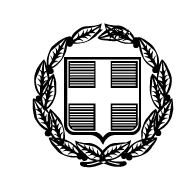 ΕΛΛΗΝΙΚΗ ΔΗΜΟΚΡΑΤΙΑΔΗΜΟΣ ΖΗΡΟΥΤΕΧΝΙΚΗ ΥΠΗΡΕΣΙΑΕΛΛΗΝΙΚΗ ΔΗΜΟΚΡΑΤΙΑΔΗΜΟΣ ΖΗΡΟΥΤΕΧΝΙΚΗ ΥΠΗΡΕΣΙΑΠΡΟΜΗΘΕΙΑ:ΠΡΟΜΗΘΕΙΑ:Προμήθεια – τοποθέτηση αντλίας  στην θέση Πριάλα Τ.Κ. Ριζοβουνίου-αποκατάσταση και ενίσχυση ύδρευσης τοπικών κοινοτήτων Δ.Ε. ΘεσπρωτικούΠρομήθεια – τοποθέτηση αντλίας  στην θέση Πριάλα Τ.Κ. Ριζοβουνίου-αποκατάσταση και ενίσχυση ύδρευσης τοπικών κοινοτήτων Δ.Ε. ΘεσπρωτικούΠρομήθεια – τοποθέτηση αντλίας  στην θέση Πριάλα Τ.Κ. Ριζοβουνίου-αποκατάσταση και ενίσχυση ύδρευσης τοπικών κοινοτήτων Δ.Ε. ΘεσπρωτικούΠρομήθεια – τοποθέτηση αντλίας  στην θέση Πριάλα Τ.Κ. Ριζοβουνίου-αποκατάσταση και ενίσχυση ύδρευσης τοπικών κοινοτήτων Δ.Ε. ΘεσπρωτικούΠρομήθεια – τοποθέτηση αντλίας  στην θέση Πριάλα Τ.Κ. Ριζοβουνίου-αποκατάσταση και ενίσχυση ύδρευσης τοπικών κοινοτήτων Δ.Ε. ΘεσπρωτικούΠρομήθεια – τοποθέτηση αντλίας  στην θέση Πριάλα Τ.Κ. Ριζοβουνίου-αποκατάσταση και ενίσχυση ύδρευσης τοπικών κοινοτήτων Δ.Ε. ΘεσπρωτικούΕΛΛΗΝΙΚΗ ΔΗΜΟΚΡΑΤΙΑΔΗΜΟΣ ΖΗΡΟΥΤΕΧΝΙΚΗ ΥΠΗΡΕΣΙΑΕΛΛΗΝΙΚΗ ΔΗΜΟΚΡΑΤΙΑΔΗΜΟΣ ΖΗΡΟΥΤΕΧΝΙΚΗ ΥΠΗΡΕΣΙΑΑ.Μ.Α.Μ.66/201766/201766/201766/201766/201766/2017ΕΛΛΗΝΙΚΗ ΔΗΜΟΚΡΑΤΙΑΔΗΜΟΣ ΖΗΡΟΥΤΕΧΝΙΚΗ ΥΠΗΡΕΣΙΑΕΛΛΗΝΙΚΗ ΔΗΜΟΚΡΑΤΙΑΔΗΜΟΣ ΖΗΡΟΥΤΕΧΝΙΚΗ ΥΠΗΡΕΣΙΑΠΡΟΫΠΟΛΟΓΙΣΜΟΣΠΡΟΫΠΟΛΟΓΙΣΜΟΣ35.064,7635.064,7635.064,7635.064,7635.064,7635.064,76ΠΡΟΥΠΟΛΟΓΙΣΜΟΣΠΡΟΥΠΟΛΟΓΙΣΜΟΣΠΡΟΥΠΟΛΟΓΙΣΜΟΣΠΡΟΥΠΟΛΟΓΙΣΜΟΣΠΡΟΥΠΟΛΟΓΙΣΜΟΣΠΡΟΥΠΟΛΟΓΙΣΜΟΣΠΡΟΥΠΟΛΟΓΙΣΜΟΣΠΡΟΥΠΟΛΟΓΙΣΜΟΣΠΡΟΥΠΟΛΟΓΙΣΜΟΣΠΡΟΥΠΟΛΟΓΙΣΜΟΣΑ/ΑΑ/ΑΕίδος ΕργασιώνΕίδος ΕργασιώνΚωδικός ΆρθρουΚωδικός ΆρθρουΜονάδα ΜέτρησηςΤιμήΠοσότητεςΔαπάνη11Υποβρύχιο αντλητικό συγκρότημα 200hpΥποβρύχιο αντλητικό συγκρότημα 200hpΑ.Τ.1Α.Τ.1τεμ.1,0022Δικλίδες χυτοσιδηρές συρταρωτές με την προμήθεια, μεταφορά επί τόπου και πλήρη εγκατάστασηΟνομαστικής πίεσης 50 atm Ονομαστικής διαμέτρου DN 150 mmΔικλίδες χυτοσιδηρές συρταρωτές με την προμήθεια, μεταφορά επί τόπου και πλήρη εγκατάστασηΟνομαστικής πίεσης 50 atm Ονομαστικής διαμέτρου DN 150 mmΑ.Τ.2Α.Τ.2τεμ.1,0033Δικλίδες χυτοσιδηρές συρταρωτές με την προμήθεια, μεταφορά επί τόπου και πλήρη εγκατάστασηΟνομαστικής πίεσης 50 atm Ονομαστικής διαμέτρου DN 100 mmΔικλίδες χυτοσιδηρές συρταρωτές με την προμήθεια, μεταφορά επί τόπου και πλήρη εγκατάστασηΟνομαστικής πίεσης 50 atm Ονομαστικής διαμέτρου DN 100 mmΑ.Τ.3Α.Τ.3τεμ.1,0044Βαλβίδες αντεπιστροφής με ομαλό κλείσιμο Ονομαστικής πίεσης ΡΝ 16 atm ονομαστικής διαμέτρου DN 150 mmΒαλβίδες αντεπιστροφής με ομαλό κλείσιμο Ονομαστικής πίεσης ΡΝ 16 atm ονομαστικής διαμέτρου DN 150 mmΑ.Τ.4Α.Τ.4τεμ.1,0055Στεγανός ηλεκτρικός πίνακας SOFT STARTER.Στεγανός ηλεκτρικός πίνακας SOFT STARTER.Α.Τ.5Α.Τ.5τεμ.1,0066Φλάντζες συγκόλλησης χαλύβδινες Φλάντζες συγκόλλησης χαλύβδινες Α.Τ.6Α.Τ.6kgr98,6077 Χαλυβδοσωλήνες άνευ ραφής Χαλυβδοσωλήνες άνευ ραφήςΑ.Τ.7Α.Τ.7kgr1.228,9888Καμπύλες, συστολές και συναρμογές χαλυβδοσωλήνωνΚαμπύλες, συστολές και συναρμογές χαλυβδοσωλήνωνΑ.Τ.8Α.Τ.8kgr110,0099Ηλεκτρικό καλώδιο 1Χ95ΜΜΗλεκτρικό καλώδιο 1Χ95ΜΜΑ.Τ.9Α.Τ.9ΜΜ80,001010Κλαπέ με φλαντζωτά άκρα  από χυτοχάλυβα  με την προμήθεια, μεταφορά επί τόπου και πλήρη εγκατάστασηΟνομαστικής πίεσης 50 atm Ονομαστικής διαμέτρου DN 150 mmΚλαπέ με φλαντζωτά άκρα  από χυτοχάλυβα  με την προμήθεια, μεταφορά επί τόπου και πλήρη εγκατάστασηΟνομαστικής πίεσης 50 atm Ονομαστικής διαμέτρου DN 150 mmΑ.Τ.10Α.Τ.10τεμ.1,00ΣΥΝΟΛΟ ΕΡΓΑΣΙΩΝΣΥΝΟΛΟ ΕΡΓΑΣΙΩΝΣΥΝΟΛΟ ΕΡΓΑΣΙΩΝΣΥΝΟΛΟ ΕΡΓΑΣΙΩΝΣΥΝΟΛΟ ΕΡΓΑΣΙΩΝΣΥΝΟΛΟ ΕΡΓΑΣΙΩΝΣΥΝΟΛΟ ΕΡΓΑΣΙΩΝΣΥΝΟΛΟ ΕΡΓΑΣΙΩΝΣΥΝΟΛΟ ΕΡΓΑΣΙΩΝΦ.Π.Α. 24 %Φ.Π.Α. 24 %Φ.Π.Α. 24 %Φ.Π.Α. 24 %Φ.Π.Α. 24 %Φ.Π.Α. 24 %Φ.Π.Α. 24 %Φ.Π.Α. 24 %Φ.Π.Α. 24 %ΣΥΝΟΛΟΣΥΝΟΛΟΣΥΝΟΛΟΣΥΝΟΛΟΣΥΝΟΛΟΣΥΝΟΛΟΣΥΝΟΛΟΣΥΝΟΛΟΣΥΝΟΛΟ